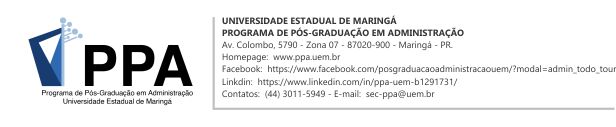 FORMULÁRIO DE SUBMISSÃO DE ARTIGO CIENTÍFICO COM O ORIENTADOR – MESTRADO (turma 2022)Eu, .............................................................................................................., R.A nº .................., aluno(a) regularmente matriculado(a) no Programa de Pós-Graduação em Administração (Mestrado), da Universidade Estadual de Maringá, venho apresentar junto ao PPA o comprovante de submissão de ARTIGO produzido em coautoria* (ou não) com meu orientador, submetido) a periódico) Qualis, no mínimo B1, em atendimento ao Art. 53 do Regulamento do PPA.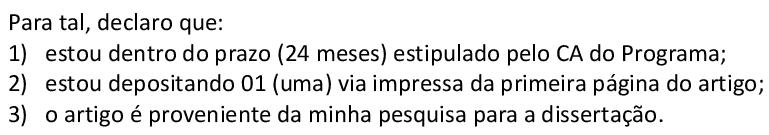 Maringá, ......... de .............................. de .................TERMO DO(A) ORIENTADOR(A)À coordenação do PPA:Eu, Prof(a). Dr(a). _____________________________________________, manifesto abrir mão da coautoria em artigo científico com a(o) orientanda(o) ________________________________________, em conformidade com o § 1º dos Arts. 53 e 54 do Regulamento do Programa de Pós-Graduação em Administração, o qual determina que:§ 1º Caso o orientador decida por abrir mão da coautoria, o mesmo deverá comunicar a coordenação de sua decisão.______________________________________________Assinatura do orientador(a)Título do Artigo:Periódico:Instituição do periódico:Ano da publicação:Periodicidade:Número do INSS:Classificação Qualis:Este artigo é em co-autoria com o orientador?  SIM    NÃO (Em caso de não haver coautoria, o orientador deverá preencher e assinar o Termo em anexo (folha 2) a este documento, cf. § 1º dos Arts. 53 e 54 do Regulamento).  SIM    NÃO (Em caso de não haver coautoria, o orientador deverá preencher e assinar o Termo em anexo (folha 2) a este documento, cf. § 1º dos Arts. 53 e 54 do Regulamento).  SIM    NÃO (Em caso de não haver coautoria, o orientador deverá preencher e assinar o Termo em anexo (folha 2) a este documento, cf. § 1º dos Arts. 53 e 54 do Regulamento).___________________________________________________________________________________________________________Assinatura do orientador(*) Se for em coautoria com o orientador.Assinatura do orientador(*) Se for em coautoria com o orientador.Assinatura do aluno